Rumney Primary School Year 2                                                                                                                                                    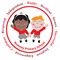 Home Learning Days 36 - 40Our Twitter account @RumneyPrmYear2 supports our learning and is added to daily - it is a great way for us to keep in touch and share additional activities. It is also our way of trying to ensure that the children have shared & similar experiences and so we are grateful to you for being part of our active Twitter learning family. 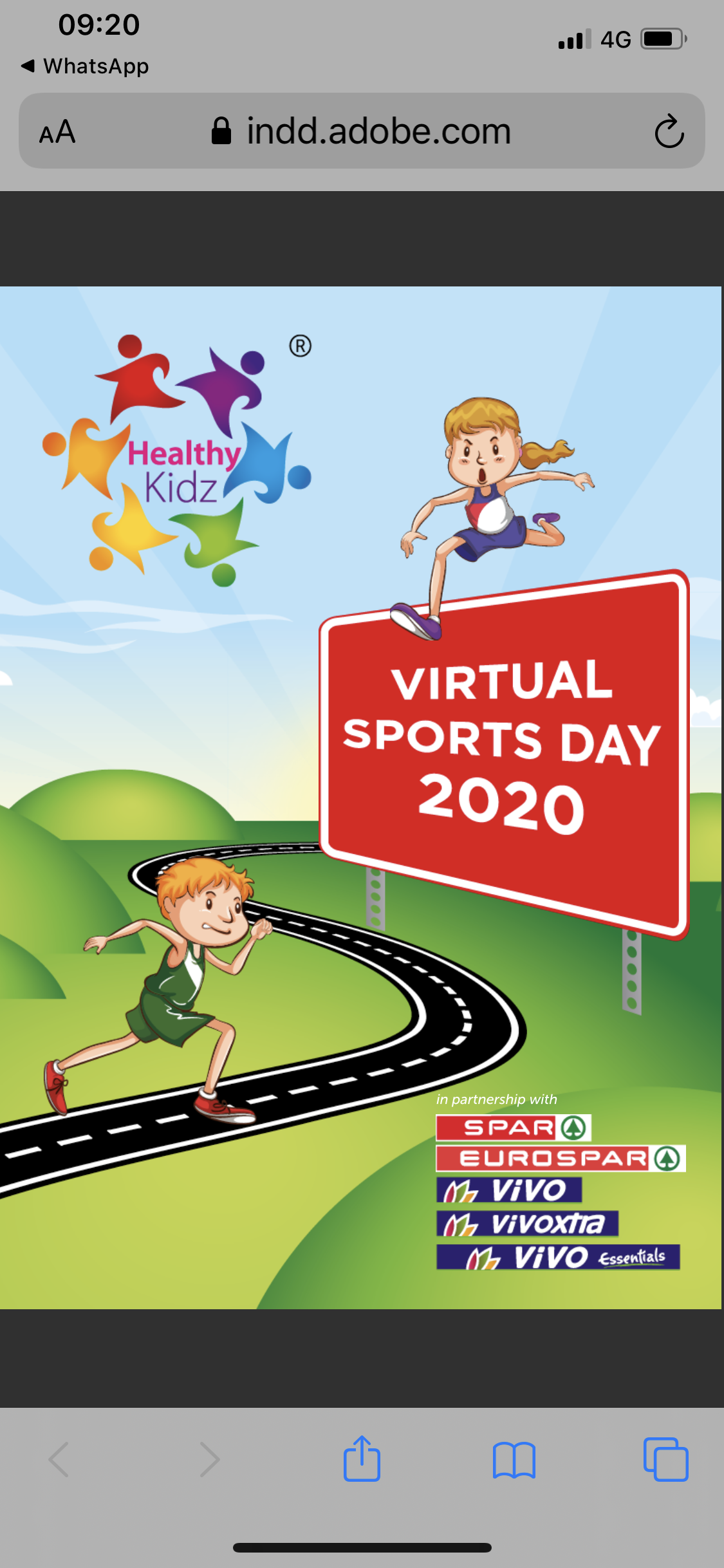   Organise your work in this way Statement to agree or disagree if you can find arguments against. Start each chunk of writing with a phrase similar to these I agree with this becauseAnother reason exercise is good for you Another argument is In my opinion Some people believe … and I agree with that. Finally for these reasons I think that exercise …Check your sentences start with a capital letter. If you don’t. Circle the letter like a teacher and change.                                                    (Make sure you form those letters correctly too- such a lot to think about)acdgo - all start going around like a curly cbhkmnpr - bouncy/bungy letters - all start with a down stroke and it bounces up and overu - you must finish this coming back down with a flick on the line cup, sun, mum, run, fun, up, mud, tub, dug,   gotChallenge 1 Practise then see how quick you can flick your fingers and put the spellings down correctly. Literacy        MondaySpelling task – pattern       see following tweetsPolar BearsSealsArctic WolvesPenguins Arctic FoxesLiteracy             Tuesdaywas and were If we are talking about 1 thing or person, we use wasIf we are talking about more than 1 thing or person we use wereE.g. The cactus was in the corner. The starfish were in the sea. Use you spelling words from yesterday. You may have to turn your words into plurals. If you haven’t learnt the rules ask a grown up to help you or use a dictionary. Read your sentences back. Do they have a capital letter to start and a full stop to finish? Check your spelling words and was and were are correct. Literacy         Wednesday5 minute spelling testScience Sparks Heartbeat Investigation reading comprehension - see resource on Twitter Some tricky science words on this piece of non fiction writing so you may need a bit of help from a grown up. You can answer the questions orally or write them down. Remember a capital letter to start every sentence if you are writing. If you are saying your answer put it in a full sentence and clap your hands at the start to be your capital letter and slap your knees to be your full stop. Literacy                Thursday  5 minute spelling testwas and were If we are talking about 1 thing or person, we use wasIf we are talking about more than 1 thing or person we use werePut the words was or were into these sentencesFollow the rules to check you are correct. The boys and girls  _____ fast. The sprint ______ a very fast race. The girl _____ in the skipping race. They ______ in the egg and spoon race. The game _____ fun to play. They _____ in all the races. The eggs _____falling off the spoon. The winning line _____ a long way away. The long jump ______ tricky. Jen _______ the fastest in her race. Check was and were are spelt correctly.  Check your sentences start with a capital letter and end with a full stop. Literacy                                                  Friday    Today you are going to prepare to write a persuasive piece of writing to answer this question. Is exercise good for you? First of all brainstorm your ideas. Ask your grown ups, friends & family, maybe do some research. Make a mind map by putting your question in the middle then putting all of your ideas around. This is a really important part of your writing. The more ideas and detail you can put in your mind map the easier your writing will be. Keep your mind map safe for next week. Don’t forget you can add to it at any time. It will be a work in progress. 